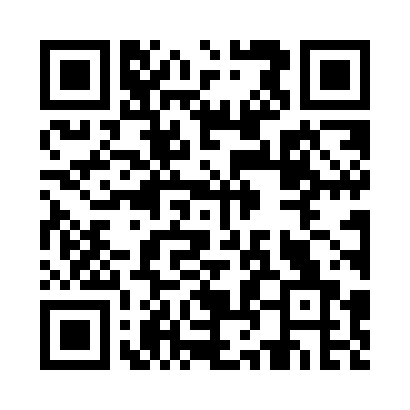 Prayer times for Alabama Port, Alabama, USAWed 1 May 2024 - Fri 31 May 2024High Latitude Method: Angle Based RulePrayer Calculation Method: Islamic Society of North AmericaAsar Calculation Method: ShafiPrayer times provided by https://www.salahtimes.comDateDayFajrSunriseDhuhrAsrMaghribIsha1Wed4:576:0912:494:277:318:422Thu4:566:0812:494:277:318:433Fri4:556:0712:494:277:328:444Sat4:546:0612:494:277:338:455Sun4:536:0512:494:277:338:466Mon4:526:0412:494:267:348:477Tue4:516:0412:494:267:358:488Wed4:506:0312:494:267:358:489Thu4:496:0212:494:267:368:4910Fri4:486:0112:494:267:378:5011Sat4:476:0112:494:267:378:5112Sun4:466:0012:494:267:388:5213Mon4:455:5912:494:267:398:5314Tue4:445:5912:494:267:398:5415Wed4:445:5812:494:267:408:5416Thu4:435:5712:494:267:418:5517Fri4:425:5712:494:267:418:5618Sat4:415:5612:494:267:428:5719Sun4:415:5612:494:267:438:5820Mon4:405:5512:494:267:438:5921Tue4:395:5512:494:267:448:5922Wed4:395:5412:494:267:449:0023Thu4:385:5412:494:267:459:0124Fri4:375:5312:494:277:469:0225Sat4:375:5312:494:277:469:0326Sun4:365:5312:504:277:479:0327Mon4:365:5212:504:277:479:0428Tue4:355:5212:504:277:489:0529Wed4:355:5212:504:277:499:0630Thu4:345:5112:504:277:499:0631Fri4:345:5112:504:277:509:07